Госавтоинспекция информирует о графике работы регистрационных подразделений в праздничные дни

В период предстоящих праздничных и выходных дней внесены изменения в работу регистрационно-экзаменационных подразделений
Кемеровской области: прием граждан и оказание государственных услуг по регистрации транспорта и выдаче водительских удостоверений будет осуществляться 30 апреля, 3, 7 и 10 мая.
Время работы подразделений можно уточнить на сайте
гибдд.рф.
Госавтоинспекция также напоминает, что, воспользовавшись
электронными сервисами Единого портала государственных и муниципальных услуг (www.gosuslugi.ru) можно заранее выбрать удобные дату и время посещения
регистрационно-экзаменационных подразделений ГИБДД. Кроме того,
воспользовавшись электронной записью, физические лица могут получить 30 % скидку на оплату государственной пошлины.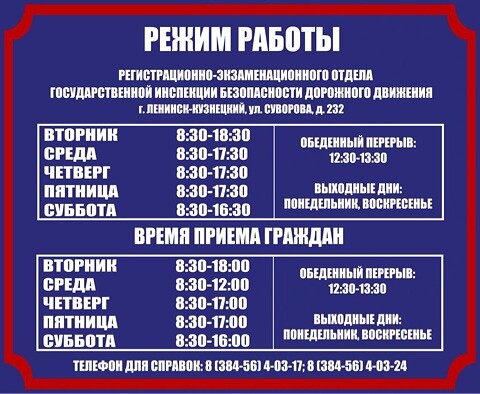 